Настроение.  Эмоции. Характер.В игре можно смоделировать разные события, предложить ребенку побыть на месте разных персонажей. Объяснить любую ситуацию легко и ненавязчиво. В игре дети учатся контактировать друг с другом, у них формируются нравственные принципы, понятия о поведении в обществе. Дети выражают себя через игру и учатся понимать других. В игре легко показать, как можно выражать свои эмоции не только словами, но и жестами, мимикой, пантомимикой (выражением через движения человеческого тела), голосом (меняя тембр, интонации, громкость, высоту).Для развития эмоциональной сферы младших дошкольников можно использовать следующие игры:1. Тренируем эмоцииПопросите ребенка:Нахмуриться, как осенняя туча;		как рассерженный человек;		как злая волшебница.Улыбнуться, как солнце;		как хитрая лиса;		как радостный человек;		как будто он увидел чудо.Разозлиться, как ребенок, у которого отняли мороженное; 		как два барана на мосту;		как человек, которого ударили.Испугаться, как ребенок, потерявшийся в лесу;		как заяц, увидевший волка;		как котенок, на которого лает собака.Устать, как человек, идущий в гору;		как человек, поднявший большой груз;		как муравей, притащивший большую муху.Отдохнуть, как турист, снявший тяжелый рюкзак;		как ребенок, который много потрудился, но помог маме;		как уставший воин после победы.ГРУСТНЫЙ ШАРИК-ВЕСЕЛЫЙ ШАРИКНарисуй фломастером рожицу на воздушном шарике. Поговорите с малышом: Веселый шарик получился или грустный? Вместе с ним разрисуйте все шарики: пусть среди них будут и веселые, и грустные, и сердитые, и задумчивые, и удивленные. Для этого не нужно быть художником-достаточно чуть менять форму бровей, глаз и рта.Игра развивает воображение и речь.В игре можно научить ребёнка чувствовать настроение других людей-это сделает его более чутким и внимательным.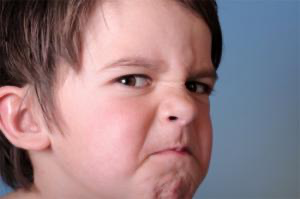 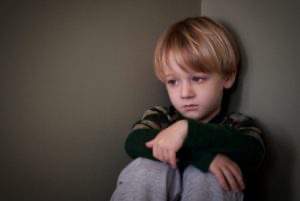 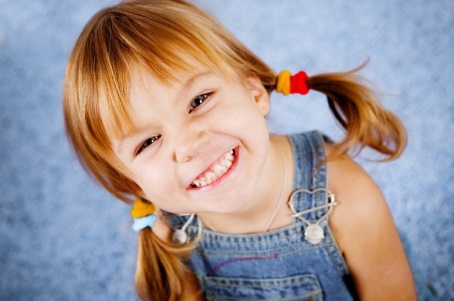 